Marijampolės apskrities ugdymo įstaigos dalyvaujančios programoje „Obuolio draugai“ 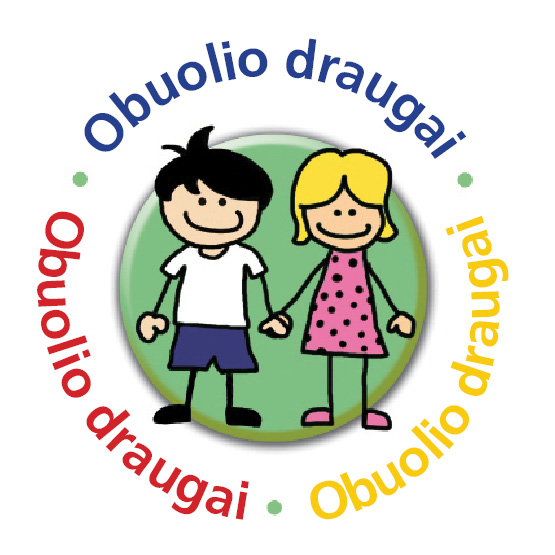 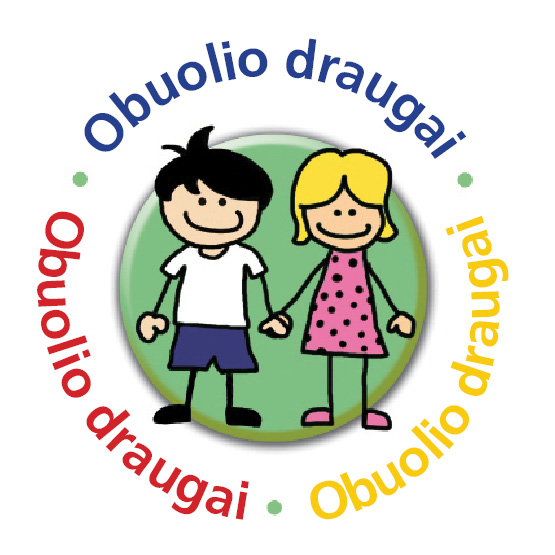 2022-2023 mokslo metais  Marijampolės savivaldybėMarijampolės „Žiburėlio“ mokykla-daugiafunkcis centrasMarijampolės Petro Armino progimnazijaMarijampolės savivaldybės Želsvos pagrindinė mokykla Vilkaviškio rajono savivaldybėVilkaviškio rajono Kybartų „Rasos“ specialioji mokyklaKazlų Rūdos savivaldybėKazlų Rūdos „Elmos“ mokykla-darželisKazlų Rūdos Kazio Griniaus gimnazija Kazlų Rūdos savivaldybės Plutiškių gimnazijaŠakių rajono savivaldybėŠakių rajono Kudirkos Naumiesčio Vinco Kudirkos gimnazijaŠakių rajono Griškabūdžio gimnazijaŠakių rajono Lukšių Vinco Grybo gimnazija 